ANTALYA İLİNDE AÇILAN SOSYAL GÜVENLİK MERKEZLERİ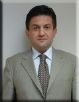 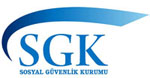 